Các bài nghiên cứu mới về COVID-19 từ ngày 10/4  đến ngày 16/4/2020Cục Thông tin KH&CN quốc gia kính gửi các nhà khoa học những nghiên cứu mới nhất về COVID-19 trên thế giới, bao gồm những bài viết đã được xuất bản chính thức và các bài viết được chấp nhận đăng trên những cơ sở dữ liệu học thuật chính thống từ ngày 10/4 đến ngày 16/4/2020. Những nghiên cứu công bố trước thời gian này được tổng hợp tại đường link cuối bài.   SCIENCEDIRECTTháng 4-20201. Management of the SARS-CoV-2 (Covid 19) coronavirus epidemic in hemodialysis unitsNefrología (English Edition)In press, journal pre-proofAvailable online 15 April 2020María Dolores Arenas, Judit Villar, Cristina González, Higinio Cao, Julio Pascualhttps://www.sciencedirect.com/science/article/pii/S2013251420300493/pdfft?md5=8e20cab7f218ec2a3835f254eb1bdca3&pid=1-s2.0-S2013251420300493-main.pdf2. Beware: Gastrointestinal symptoms can be a manifestation of COVID-19Revista de Gastroenterología de MéxicoIn press, journal pre-proofAvailable online 15 April 2020Max Schmulson, Fernanda Dávalos, Jaime Berumenhttps://www.sciencedirect.com/science/article/pii/S0375090620300446/pdf?md5=7a661a6769c743398be16907e865f21c&pid=1-s2.0-S0375090620300446-main.pdf3. Comparative computational analysis of SARS-CoV-2 nucleocapsid protein epitopes in taxonomically related coronavirusesMicrobes and InfectionIn press, corrected proofAvailable online 14 April 2020Bruno Tilocca, Alessio Soggiu, Maurizio Sanguinetti, Vincenzo Musella, Paola Roncadahttps://www.sciencedirect.com/science/article/pii/S1286457920300538/pdfft?md5=30284d6c08f9eb2c8c01ea0e6c909011&pid=1-s2.0-S1286457920300538-main.pdf4. COVID-19 outbreak: Current Scenario of PakistanNew Microbes and New InfectionsIn press, journal pre-proofAvailable online 14 April 2020Article 100681Abdul Waris, Ata Ullah Khan, Muhammad Ali, Asmat Ali, Abdul Basethttps://www.sciencedirect.com/science/article/pii/S2052297520300330/pdf?md5=7ac8d8bb95b08f555998a12551834b9a&pid=1-s2.0-S2052297520300330-main.pdf5. Clinical presentation and initial management critically ill patients with severe acute respiratory syndrome coronavirus 2 (SARS-CoV-2) infection in Brescia, ItalyJournal of Critical CareIn press, journal pre-proofAvailable online 14 April 2020Simone Piva, Matteo Filippini, Fabio Turla, Sergio Catteneo, Nicola Latronicohttps://www.sciencedirect.com/science/article/pii/S0883944120305475/pdfft?md5=834985bbc18e8f31b944af0b5513ef77&pid=1-s2.0-S0883944120305475-main.pdf6. The clinical and immunological features of pediatric COVID-19 patients in ChinaGenes & DiseasesIn press, journal pre-proofAvailable online 14 April 2020Juan Chen, Zhen-Zhen Zhang, Yao-Kai Chen, Quan-Xin Long, Ai-Long Huanghttps://www.sciencedirect.com/science/article/pii/S2352304220300507/pdf?md5=b3c02553ba554e1725707e52c4ba5f10&pid=1-s2.0-S2352304220300507-main.pdf7. COVID-19: The forgotten priorities of the pandemicMaturitasIn press, journal pre-proofAvailable online 14 April 2020Cristina Mesa Vieira, Oscar H. Franco, Carlos Gómez Restrepo, Thomas Abelhttps://www.sciencedirect.com/science/article/pii/S0378512220302346/pdfft?md5=1dddd6641694bcf0cb7ca49534ab3bbc&pid=1-s2.0-S0378512220302346-main.pdf8. Characteristics of Liver Tests in COVID-19 PatientsJournal of HepatologyIn press, journal pre-proofAvailable online 13 April 2020Qingxian Cai, Deliang Huang, Hong Yu, Zhibin Zhu, Lin Xuhttps://www.sciencedirect.com/science/article/pii/S016882782030218X/pdfft?md5=8436bb2c0a72d35add5582066bdf73e2&pid=1-s2.0-S016882782030218X-main.pdf9. A longitudinal study on the mental health of general population during the COVID-19 epidemic in ChinaBrain, Behavior, and ImmunityIn press, corrected proofAvailable online 13 April 2020Cuiyan Wang, Riyu Pan, Xiaoyang Wan, Yilin Tan, Cyrus Hohttps://www.sciencedirect.com/science/article/pii/S0889159120305110/pdfft?md5=68a9c55024d6306f7e924e63f6a14968&pid=1-s2.0-S0889159120305110-main.pdf10. Case report of chloroquine therapy and hypoglycaemia in type 1 diabetes: What should we have in mind during the COVID-19 pandemic?Diabetes & Metabolic Syndrome: Clinical Research & ReviewsIn press, journal pre-proofAvailable online 13 April 2020Maja Baretićhttps://www.sciencedirect.com/science/article/pii/S1871402120300795/pdfft?md5=98e35123ae379d4e57efa3677658d441&pid=1-s2.0-S1871402120300795-main.pdfTháng 3-20201. Experience of different upper respiratory tract sampling strategies for detection of COVID-19Journal of Hospital InfectionIn press, journal pre-proofAvailable online 12 March 2020Guangming Ye, Yirong Li, Mengxin Lu, Song Chen, Xinghuan Wanghttps://www.sciencedirect.com/science/article/pii/S0195670120301110/pdfft?md5=7b5ceea445f811cf637404569bcd4ea2&pid=1-s2.0-S0195670120301110-main.pdf2. Clinical course and risk factors for mortality of adult inpatients with COVID-19 in Wuhan, China: a retrospective cohort studyThe LancetIn press, corrected proofAvailable online 11 March 2020Fei Zhou, Ting Yu, Ronghui Du, Guohui Fan, Bin Caohttps://www.sciencedirect.com/science/article/pii/S0140673620305663/pdfft?md5=401bcc381502deab1c6f1b622be46b3c&pid=1-s2.0-S0140673620305663-main.pdf3. Comorbidities and multi-organ injuries in the treatment of COVID-19The LancetIn press, corrected proofAvailable online 11 March 2020Tianbing Wang, Zhe Du, Fengxue Zhu, Zhaolong Cao, Baoguo Jianghttps://www.sciencedirect.com/science/article/pii/S0140673620305584/pdfft?md5=5ffddabcc445b224c146463085f31fa3&pid=1-s2.0-S0140673620305584-main.pdf4. TH17 Responses in Cytokine Storm of COVID-19: An Emerging Target of JAK2 Inhibitor FedratinibJournal of Microbiology, Immunology and InfectionIn press, journal pre-proofAvailable online 11 March 2020Dandan Wu, Xuexian O. Yanghttps://www.sciencedirect.com/science/article/pii/S1684118220300657/pdfft?md5=a7681b4e597002e4a7566898072455a0&pid=1-s2.0-S1684118220300657-main.pdf5. Early dynamics of transmission and control of COVID-19: a mathematical modelling studyThe Lancet Infectious DiseasesIn press, corrected proofAvailable online 11 March 2020Adam J Kucharski, Timothy W Russell, Charlie Diamond, Yang Liu, Centre for Mathematical Modelling of Infectious Diseases COVID-19 working grouphttps://www.sciencedirect.com/science/article/pii/S1473309920301444/pdfft?md5=45d4b299dedc6fc385b07a332e9aedc2&pid=1-s2.0-S1473309920301444-main.pdf6. Can Nigeria contain the COVID-19 outbreak using lessons from recent epidemics?The Lancet Global HealthIn press, corrected proofAvailable online 11 March 2020Bassey Ebenso, Akaninyene Otuhttps://www.sciencedirect.com/science/article/pii/S2214109X20301017/pdfft?md5=56bd8701de945a6d471300152a8c91ab&pid=1-s2.0-S2214109X20301017-main.pdf7. COVID-19: a potential public health problem for homeless populationsThe Lancet Public HealthIn press, corrected proofAvailable online 11 March 2020Jack Tsai, Michal Wilsonhttps://www.sciencedirect.com/science/article/pii/S2468266720300530/pdfft?md5=4a371789f75c96fe112ff0aec58bcf6a&pid=1-s2.0-S2468266720300530-main.pdf8. Arbidol combined with LPV/r versus LPV/r alone against Corona Virus Disease 2019:a retrospective cohort studyJournal of InfectionIn press, journal pre-proofAvailable online 11 March 2020Lisi Deng, Chunna Li, Qi Zeng, Xi Liu, Jinyu Xiahttps://www.sciencedirect.com/science/article/pii/S0163445320301134/pdfft?md5=8e48739362b1ab6e31ac56eeb69ac27a&pid=1-s2.0-S0163445320301134-main.pdf9. Are patients with hypertension and diabetes mellitus at increased risk for COVID-19 infection?The Lancet Respiratory MedicineIn press, corrected proofAvailable online 11 March 2020Lei Fang, George Karakiulakis, Michael Rothhttps://www.sciencedirect.com/science/article/pii/S2213260020301168/pdfft?md5=ebb95fe204cd450e92dc082e763138d8&pid=1-s2.0-S2213260020301168-main.pdf10. Implications of COVID-19 for patients with pre-existing digestive diseasesThe Lancet Gastroenterology & HepatologyIn press, corrected proofAvailable online 11 March 2020Ren Mao, Jie Liang, Jun Shen, Subrata Ghosh, Chinese IBD Quality Care Evaluation Center Committeehttps://www.sciencedirect.com/science/article/pii/S2468125320300765/pdfft?md5=98730d26d8c33eba43ae6a2efe62d393&pid=1-s2.0-S2468125320300765-main.pdfSPRINGER NATURE1. Proposal of a low-dose, long-pitch, dual-source chest CT protocol on third-generation dual-source CT using a tin filter for spectral shaping at 100 kVp for CoronaVirus Disease 2019 (COVID-19) patients: a feasibility studyAndrea Agostini, Chiara Floridi, Alessandra Borgheresi… in La radiologia medica (2020)https://link.springer.com/content/pdf/10.1007%2Fs11547-020-01179-x.pdf2. A comprehensive Chinese experience against SARS-CoV-2 in ophthalmologyA-Yong Yu, Ruixue Tu, Xu Shao, Anpeng Pan, Kaijing Zhou, Jinhai Huang in Eye and Vision (2020)https://link.springer.com/content/pdf/10.1186%2Fs40662-020-00187-2.pdf3. Coronavirus: Update Related to the Current Outbreak of COVID-19Giovanni Gabutti, Erica d’Anchera, Federica Sandri… in Infectious Diseases and Therapy (2020https://link.springer.com/content/pdf/10.1007%2Fs40121-020-00295-5.pdf4. Providing pharmacy services at cabin hospitals at the coronavirus epicenter in ChinaLong Meng, Feng Qiu, Shusen Sun in International Journal of Clinical Pharmacy (2020)https://link.springer.com/content/pdf/10.1007%2Fs11096-020-01020-5.pdf5. COVID-19 Outbreak: an Update on Therapeutic OptionsKalpana Panati, Venkata Ramireddy Narala in SN Comprehensive Clinical Medicine (2020)https://link.springer.com/content/pdf/10.1007%2Fs42399-020-00264-6.pdf6. The Rapid Assessment and Early Warning Models for COVID-19Zhihua Bai, Yue Gong, Xiaodong Tian, Ying Cao, Wenjun Liu, Jing Li in Virologica Sinica (2020)https://link.springer.com/content/pdf/10.1007%2Fs12250-020-00219-0.pdf7. Traditional Chinese herbal medicine for treating novel coronavirus (COVID-19) pneumonia: protocol for a systematic review and meta-analysisYuxi Li, Xiaobo Liu, Liuxue Guo, Juan Li, Dongling Zhong… in Systematic Reviews (2020)https://link.springer.com/content/pdf/10.1186%2Fs13643-020-01343-4.pdf8. Olfactory and gustatory dysfunctions as a clinical presentation of mild-to-moderate forms of the coronavirus disease (COVID-19): a multicenter European studyJerome R. Lechien, Carlos M. Chiesa-Estomba… in European Archives of Oto-Rhino-Laryngology (2020)https://link.springer.com/content/pdf/10.1007%2Fs00405-020-05965-1.pdf9. Difference of coagulation features between severe pneumonia induced by SARS-CoV2 and non-SARS-CoV2Shiyu Yin, Ming Huang, Dengju Li, Ning Tang in Journal of Thrombosis and Thrombolysis (2020)https://link.springer.com/content/pdf/10.1007%2Fs11239-020-02105-8.pdf10. A case report of COVID-19 with false negative RT-PCR test: necessity of chest CTHao Feng, Yujian Liu, Minli Lv, Jianquan Zhong in Japanese Journal of Radiology (2020)https://link.springer.com/content/pdf/10.1007%2Fs11604-020-00967-9.pdfEBSCOHOST1. Evidence that higher temperatures are associated with lower incidence of COVID-19 in pandemic state, cumulative cases reported up to March 27, 2020Michael Tripletthttps://www.medrxiv.org/content/10.1101/2020.04.02.20051524v2.full.pdf2. A data-driven model for predicting the course of COVID-19 epidemic with applications for China, Korea, Italy, Germany, Spain, UK and USANorden E Huang, Fangli Qiao, Ka-Kit Tunghttps://www.medrxiv.org/content/10.1101/2020.03.28.20046177v2.full.pdf3. Sustainable social distancing through facemask use and testing during the Covid-19 pandemicDiego Chowell, Gerardo Chowell, Kimberlyn Roosa, Ranu Dhillon, Devabhaktuni Srikrishnahttps://www.medrxiv.org/content/10.1101/2020.04.01.20049981v2.full.pdf4. Synchronized travel restrictions across cities can be effective in COVID-19 controlHaiyan Liu, Xuemei Bai, Huanfeng Shen, Xiaoping Pang, Zeyu Liang, Yue Liuhttps://www.medrxiv.org/content/10.1101/2020.04.02.20050781v2.full.pdf5. A phased lift of control: a practical strategy to achieve herd immunity against Covid-19 at the country levelSake J de Vlas, Luc E. Coffenghttps://www.medrxiv.org/content/10.1101/2020.03.29.20046011v2.full.pdf6. Predictions for COVID-19 outbreak in India using Epidemiological modelsRajesh Ranjanhttps://www.medrxiv.org/content/10.1101/2020.04.02.20051466v2.full.pdf7. Dynamics of COVID‐19 epidemics: SEIR models underestimate peak infection rates and overestimate epidemic durationView ORCID ProfileAlastair Granthttps://www.medrxiv.org/content/10.1101/2020.04.02.20050674v2.full.pdf8. A modified SEIR model to predict the COVID-19 outbreak in Spain and Italy: simulating control scenarios and multi-scale epidemics"Leonardo R Lopez , Xavier Rodo"https://www.medrxiv.org/content/10.1101/2020.03.27.20045005v2.full.pdf9. Blueprint for a Pop-up SARS-CoV-2 Testing LabInnovative Genomics Institute SARS-CoV-2 Testing Consortium,  View ORCID ProfileJennifer A. Doudnahttps://www.medrxiv.org/content/10.1101/2020.04.11.20061424v1.full.pdf10. ACE2 and TMPRSS2 variants and expression as candidates to sex and country differences in COVID-19 severity in ItalyRosanna Asselta , Elvezia Maria Paraboschi , Alberto Mantovani , Stefano Dugahttps://www.medrxiv.org/content/10.1101/2020.03.30.20047878v2.full.pdfPUBMEDTháng 4-20201. A first Case of Meningitis/Encephalitis associated with SARS-Coronavirus-2Moriguchi T, Harii N, Goto J, Harada D, Sugawara H, Takamino J, Ueno M, Sakata H, Kondo K, Myose N, Nakao A, Takeda M, Haro H, Inoue O, Suzuki-Inoue K, Kubokawa K, Ogihara S, Sasaki T, Kinouchi H, Kojin H, Ito M, Onishi H, Shimizu T, Sasaki Y, Enomoto N, Ishihara H, Furuya S, Yamamoto T, Shimada S.Int J Infect Dis. 2020 Apr 3. pii: S1201-9712(20)30195-8. doi: 10.1016/j.ijid.2020.03.062https://www.ijidonline.com/article/S1201-9712(20)30195-8/pdf2. Severe Acute Respiratory Syndrome (SARS) and Coronavirus disease-2019 (COVID-19): From Causes to Preventions in Hong Kong.Law S, Leung AW, Xu C.Int J Infect Dis. 2020 Apr 3. pii: S1201-9712(20)30192-2. doi: 10.1016/j.ijid.2020.03.059https://www.ijidonline.com/article/S1201-9712(20)30192-2/pdf3. Gastrointestinal Manifestations of SARS-CoV-2 Infection and Virus Load in Fecal Samples from the Hong Kong Cohort and Systematic Review and Meta-analysis.Cheung KS, Hung IF, Chan PP, Lung KC, Tso E, Liu R, Ng YY, Chu MY, Chung TW, Tam AR, Yip CC, Leung KH, Yim-Fong Fung A, Zhang RR, Lin Y, Cheng HM, Zhang AJ, To KK, Chan KH, Yuen KY, Leung WK.Gastroenterology. 2020 Apr 3. pii: S0016-5085(20)30448-0. doi: 10.1053/j.gastro.2020.03.065.https://www.gastrojournal.org/article/S0016-5085(20)30448-0/pdf?referrer=https%3A%2F%2Fpubmed.ncbi.nlm.nih.gov%2F32251668%2F4. Fighting the battle against SARS-CoV-2 as gastroenterologists in Italy.Pagnini C, Urgesi R, Di Paolo MC, Graziani MG.Gastroenterology. 2020 Apr 2. pii: S0016-5085(20)30450-9. doi: 10.1053/j.gastro.2020.03.067.https://www.gastrojournal.org/article/S0016-5085(20)30450-9/pdf?referrer=https%3A%2F%2Fpubmed.ncbi.nlm.nih.gov%2F32247691%2F5. High-Sensitivity Cardiac Troponin Can Be An Ally in the Fight Against COVID-19.Chapman AR, Bularga A, Mills NL.Circulation. 2020 Apr 6. doi: 10.1161/CIRCULATIONAHA.120.047008. https://www.ahajournals.org/doi/pdf/10.1161/CIRCULATIONAHA.120.0470086. Faecal-oral transmission of SARS-COV-2: practical implications.Bonato G, Dioscoridi L, Mutignani M.Gastroenterology. 2020 Apr 2. pii: S0016-5085(20)30449-2. doi: 10.1053/j.gastro.2020.03.066.https://www.gastrojournal.org/article/S0016-5085(20)30449-2/pdf?referrer=https%3A%2F%2Fpubmed.ncbi.nlm.nih.gov%2F32247692%2F7. COVID- 19 misinformation on the internet: The other epidemy.Cuan-Baltazar JY, Muñoz-Perez MJ, Robledo-Vega C, Pérez-Zepeda MF, Soto-Vega E.JMIR Public Health Surveill. 2020 Apr 2. doi: 10.2196/18444. https://s3.ca-central-1.amazonaws.com/assets.jmir.org/assets/preprints/preprint-18444-accepted.pdf8. Utilization of a mobile platform for the dissemination of validated institutional measurements during CoVid-19 Outbreak: A practical example in the Children's Hospital.Zamberg I, Manzano S, Posfay-Barbe K, Windisch O, Agoritsas T, Schiffer E.JMIR Public Health Surveill. 2020 Apr 3. doi: 10.2196/18668.https://s3.ca-central-1.amazonaws.com/assets.jmir.org/assets/preprints/preprint-18668-accepted.pdf9. Gastrointestinal symptoms as the first, atypical indication of SARS-CoV-2 infection.Pazgan-Simon M, Rorat M, Buczyńska I, Zińczuk A, Simon K.Pol Arch Intern Med. 2020 Apr 3. doi: 10.20452/pamw.15278.https://www.mp.pl/paim/en/node/15278/pdf10. Macrolide treatment for COVID-19: Will this be the way forward?Ohe M, Shida H, Jodo S, Kusunoki Y, Seki M, Furuya K, Goudarzi H.Biosci Trends. 2020 Apr 5. doi: 10.5582/bst.2020.03058.https://www.jstage.jst.go.jp/article/bst/advpub/0/advpub_2020.03058/_pdf/-char/en11. Protecting healthcare workers from SARS-CoV-2 infection: practical indications.Ferioli M, Cisternino C, Leo V, Pisani L, Palange P, Nava S.Eur Respir Rev. 2020 Apr 3;29(155). pii: 200068. doi: 10.1183/16000617.0068-2020. Print 2020 Mar 31.https://err.ersjournals.com/content/errev/29/155/200068.full.pdf12. Precautions for Operating Room Team Members during the COVID-19 Pandemic.Forrester JD, Nassar AK, Maggio PM, Hawn MT.J Am Coll Surg. 2020 Apr 2. pii: S1072-7515(20)30303-3. doi: 10.1016/j.jamcollsurg.2020.03.030.https://www.journalacs.org/article/S1072-7515(20)30303-3/pdfSAGE JOURNALTháng 3-20201. The pandemic of coronavirus: tackling the latest plague		John Ashton		Journal of the Royal Society of Medicine, vol. 113, 3: pp. 123-124. , First Published March 11, 2020.		https://journals.sagepub.com/doi/pdf/10.1177/01410768209109262. Health services restructuring in Alberta and the 2009 pandemic influenza—An untimely concurrence		Richard Musto, MD, Judy MacDonald, BSc, MD, MCM, Anne Ulrich, BSHA, MHS, Kevin Fonseca, PhD		Healthcare Management Forum, First Published 10 Mar 2020.		https://journals.sagepub.com/doi/pdf/10.1177/08404704209091213. CT Imaging and Differential Diagnosis of COVID-19		Wei-cai Dai, MD, Han-wen Zhang, MD, Juan Yu, MD, PhD, Hua-jian Xu, MD, Huan Chen, MD, Si-ping Luo, MM, Hong Zhang, MM, Li-hong Liang, MM, Xiao-liu Wu, BMT, Yi Lei, MD, Fan Lin, MD, PhD		Canadian Association of Radiologists Journal, First Published 4 Mar 2020.		https://journals.sagepub.com/doi/pdf/10.1177/08465371209130334. COVID-19: What Can We Learn From Stories From the Trenches?		Michael N. Patlas, MD, FRCPC, FASER, FCAR, FSAR		Canadian Association of Radiologists Journal, First Published 4 Mar 2020.		https://journals.sagepub.com/doi/pdf/10.1177/08465371209134975. The 2019-nCoV epidemic control strategies and future challenges of building healthy smart cities		Chunwen Xu, Xilian Luo, Chuck Yu, Shi-Jie Cao		Indoor and Built Environment, First Published 3 Mar 2020.		https://journals.sagepub.com/doi/pdf/10.1177/1420326X20910408WILEYTháng 4-20201. Significance of clinical phenomes of patients with COVID‐19 infection: A learning from 3795 patients in 80 reports	Linlin Zhang,Diane C. Wang,Qihong Huang, Xiangdong Wang	Clinical and Translational Medicine	First published: 04 April 2020	https://onlinelibrary.wiley.com/doi/pdf/10.1002/ctm2.17	2. Natural products and their derivatives against coronavirus: A review of the non‐clinical and pre‐clinical data	Muhammad Torequl Islam,Chandan Sarkar,Dina M. El‐Kersh,Sarmin Jamaddar,Shaikh Jamal Uddin,Jamil A. Shilpi,Mohammad S. Mubarak	Phytotherapy Research	First published: 04 April 2020	https://onlinelibrary.wiley.com/doi/epdf/10.1002/ptr.67003. Hospital surge capacity in a tertiary emergency referral centre during the COVID‐19 outbreak in Italy	L. Carenzo,E. Costantini,M. Greco,F.L. Barra,V. Rendiniello,M. Mainetti,R. Bui,A. Zanella,G. Grasselli,M. Lagioia,A. Protti,M. Cecconi	Anaesthesia	First published: 04 April 2020	https://onlinelibrary.wiley.com/doi/epdf/10.1111/anae.150724. Medical Masks vs N95 Respirators for Preventing COVID‐19 in Health Care Workers A Systematic Review and Meta‐Analysis of Randomized Trials	Jessica J Bartoszko,Mohammed Abdul Malik Farooqi,Waleed Alhazzani,Mark Loeb	Influenza and Other Respiratory Viruses	First published: 04 April 2020	https://onlinelibrary.wiley.com/doi/pdf/10.1111/irv.127455. Neutrophil‐to‐Lymphocyte ratio and Lymphocyte‐to‐C‐reactive protein ratio in patients with severe coronavirus disease 2019 (COVID‐19): A meta‐analysis	Francisco Alejandro Lagunas‐Rangel	Journal of Medical Virology	First published: 03 April 2020	https://onlinelibrary.wiley.com/doi/epdf/10.1002/jmv.258196. Response to Carletti et al., "About the origin of the first two Sars‐CoV‐2 infections in Italy: inference not supported by appropriate sequence analysis."	Massimo Ciccozzi, Marta Giovanetti, Domenico Benvenuto, Silvia Angeletti	Journal of Medical Virology	First published: 03 April 2020	https://onlinelibrary.wiley.com/doi/epdf/10.1002/jmv.258237. The Presence of SARS‐CoV‐2 RNA in Feces of COVID‐19 Patients	Yifei Chen M.D.,Liangjun Chen M.D.,Qiaoling Deng M.D., Guqin Zhang M.D., Kaisong Wu M.D., Lan Ni M.D., Yibin Yang M.D.,Bing Liu M.D.,Wei Wang M.D.,Chaojie Wei M.D.,Jiong Yang M.D.,Guangming Ye M.D.,Zhenshun Cheng M.D.	Journal of Medical Virology	First published: 03 April 2020	https://onlinelibrary.wiley.com/doi/epdf/10.1002/jmv.258258. The effectiveness of the quarantine of Wuhan city against the Corona Virus Disease 2019 (COVID‐19): well‐mixed SEIR model analysis	Can Hou, Jiaxin Chen, Yaqing Zhou, Lei Hua, Jinxia Yuan, Shu He, Yi Guo, Sheng Zhang, Qiaowei Jia, Chenhui Zhao, Jing Zhang, Guangxu Xu,Enzhi Jia	Journal of Medical Virology	First published: 03 April 2020	https://onlinelibrary.wiley.com/doi/epdf/10.1002/jmv.258279. Lessons unfolding from pediatric cases of COVID‐19 disease caused by SARS‐CoV‐2 infection	Lael M. Yonker MD, Kunling Shen MD, PhD, T. Bernard Kinane MD	Pediatric Pulmonology	First published: 03 April 2020	https://onlinelibrary.wiley.com/doi/epdf/10.1002/ppul.2474810. A familial cluster, including a kidney transplant recipient, of Coronavirus Disease 2019 (COVID‐19) in Wuhan, China	Song Chen, Qin Yin, Huibo Shi, Dunfeng Du, Sheng Chang, Li Ni, Haifang Qiu, Zhishui Chen, Jixian Zhang, Weijie Zhang	American Journal of Transplantation	First published: 03 April 2020	https://onlinelibrary.wiley.com/doi/epdf/10.1111/ajt.1590311. A Practical Approach to the Management of Cancer Patients During the Novel Coronavirus Disease 2019 (COVID‐19) Pandemic: An International Collaborative Group	Humaid O. Al‐Shamsi, Waleed Alhazzani, Ahmad Alhuraiji, Eric A. Coomes, Roy F. Chemaly, Meshari Almuhanna, Robert Wolff, Ibrahim K. Nuhad, Melvin L.K. Chua, Sebastien J. Hotte, Brandon M. Meyers, Tarek Elfiki, Giuseppe Curigliano, Cathy Eng, Axel Grothey, Conghua Xie	The Oncologist	First published: 03 April 2020	https://theoncologist.onlinelibrary.wiley.com/doi/pdf/10.1634/theoncologist.2020-021312. A Sentinel COVID‐19 Case in Houston, Texas: Informing Frontline Emergency Department Screening and Preparedness	Monica Lopez MD, Samuel Luber MD, MPH, Samuel Prater MD, Luis Ostrosky‐Zeichner MD, Jamie McCarthy MD, Guillermo Suarez MD, Bentley J. Bobrow MD	Journal of the American College of Emergency Physicians Open	First published: 02 April 2020	https://onlinelibrary.wiley.com/doi/pdf/10.1002/emp2.1206813. Respiratory Support for Adult Patients with COVID‐19	Jessica S. Whittle MD PhD, Ivan Pavlov MD, Alfred D. Sacchetti MD, Charles Atwood MD, Mark S. Rosenberg DO, MBA	Journal of the American College of Emergency Physicians Open	First published: 02 April 2020	https://onlinelibrary.wiley.com/doi/pdf/10.1002/emp2.1207114. Early advice on managing children with cancer during the COVID‐19 pandemic and a call for sharing experiences	Eric Bouffet, Julia Challinor, Michael Sullivan, Andrea Biondi, Carlos Rodriguez‐Galindo, Kathy Pritchard‐Jones	Pediatric Blood & Cancer	First published: 02 April 2020	https://onlinelibrary.wiley.com/doi/epdf/10.1002/pbc.2832715. COVID‐19 in a Designated Infectious Diseases Hospital Outside Hubei Province, China	Qingxian Cai, Deliang Huang, Pengcheng Ou, Hong Yu, Zhibin Zhu, Zhang Xia, Yinan Su, Zhenghua Ma, Yiming Zhang, Zhiwei Li, Qing He, Lei Liu, Yang Fu, Jun Chen	Allergy	First published: 02 April 2020	https://onlinelibrary.wiley.com/doi/epdf/10.1111/all.1430916. Clinical characteristics of Non‐ICU hospitalized patients with coronavirus disease 2019 and liver injury：A Retrospective study	Hansheng Xie, Jianming Zhao, Ningfang Lian, Su Lin, Qunfang Xie, Huichang Zhuo	Liver International	First published: 02 April 2020	https://onlinelibrary.wiley.com/doi/epdf/10.1111/liv.1444917. Liver impairment in COVID‐19 patients: a retrospective analysis of 115 cases from a single center in Wuhan city, China	Yafei Zhang, Liang Zheng, Lan Liu, Mengya Zhao, Jun Xiao, Qiu Zhao	Liver International	First published: 02 April 2020	https://onlinelibrary.wiley.com/doi/epdf/10.1111/liv.1445518. Expert consensus on the nursing management of critically ill elderly patients with coronavirus disease 2019	Wang Xia, Sun Chao, Hu Hui‐xiu, Wang Zi‐xin, Wang Hui, Peng Hua, Qiao Jian‐hong, Gao Lan	Aging Medicine	First published: 01 April 2020	https://onlinelibrary.wiley.com/doi/pdf/10.1002/agm2.1210719. Comments on Zhang et al.: Clinical trial analysis of 2019‐nCoV therapy registered in China	Yang Yu, Qianling Shi, Hao Chen	Journal of Medical Virology	First published: 01 April 2020	https://onlinelibrary.wiley.com/doi/epdf/10.1002/jmv.2580620. Epidemiological analysis of COVID‐19 and practical experience from China	Qing Ye MD, Bili Wang MS, Jianhua Mao MD, Junfen Fu MD, Shiqiang Shang MS, Qiang Shu MD, Ting Zhang MD	Journal of Medical Virology	First published: 01 April 2020	https://onlinelibrary.wiley.com/doi/epdf/10.1002/jmv.2581321. Coronavirus disease 2019 (COVID‐19): facts and controversies	Claudio Conforti MD, Serafinella Patrizia Cannavò MD, Mohammad Jafferany MD, Caterina Dianzani MD, PhD, Nicola Di Meo MD, Torello Lotti MD, Iris Zalaudek MD, Roberta Giuffrida MD	Dermatologic Therapy	First published: 01 April 2020	https://onlinelibrary.wiley.com/doi/epdf/10.1111/dth.1336622. Challenges facing coronavirus disease 2019: Psychiatric services for patients with mental disorders	Long‐Biao Cui PhD, MD, Xiao‐Hui Wang Mmed, Hua‐Ning Wang PhD, MD	Psychiatry and Clinical Neurosciences	First published: 01 April 2020	https://onlinelibrary.wiley.com/doi/epdf/10.1111/pcn.1300323. International perspectives: Impact of the COVID‐19 Pandemic on cytology	Esther Diana Rossi MD, PhD, MIAC, Liron Pantanowitz MD	Cancer CytopathologyEarly View	First published: 07 April 2020	https://acsjournals.onlinelibrary.wiley.com/doi/epdf/10.1002/cncy.2227524. Going remote: Maintaining normalcy in our pathology laboratories during the COVID‐19 pandemic	Emilio Madrigal DO	Cancer CytopathologyEarly View	First published: 07 April 2020	https://acsjournals.onlinelibrary.wiley.com/doi/epdf/10.1002/cncy.2227625. Biosafety in the preparation and processing of cytology specimens with potential coronavirus (COVID‐19) infection: Perspectives from Taiwan	Chien‐Chin Chen MD, FIAC, Chia‐Yu Chi MD, PhD	Cancer CytopathologyEarly View	First published: 07 April 2020	https://acsjournals.onlinelibrary.wiley.com/doi/epdf/10.1002/cncy.2228026. Cytologic and histologic samples from patients infected by the novel coronavirus 2019 SARS‐CoV‐2: An italian institutional experience focusing on biosafety procedures	Esther Diana Rossi MD, PhD, MIAC, Guido Fadda MD, Antonino Mule MD, Gian Franco Zannoni MD, Guido Rindi MD	Cancer CytopathologyEarly View	First published: 07 April 2020	https://acsjournals.onlinelibrary.wiley.com/doi/epdf/10.1002/cncy.2228127. COVID‐19 and online teaching in higher education: A case study of Peking University	Wei Bao	Human Behavior and Emerging TechnologiesEarly View	First published: 07 April 2020	https://onlinelibrary.wiley.com/doi/pdf/10.1002/hbe2.19128. Review of Emerging Pharmacotherapy for the Treatment of Coronavirus Disease 2019	Ashley Barlow, Kaitlin M. Landolf, Brooke Barlow, Siu Yan Amy Yeung, Jason J. Heavner, Cassidy W. Claassen, Mojdeh S. Heavner	Pharmacotherapy: The Journal of Human Pharmacology and Drug TherapyAccepted Articles	First published: 07 April 2020	https://accpjournals.onlinelibrary.wiley.com/doi/epdf/10.1002/phar.239829. Novel coronavirus infection in children outside of Wuhan, China	Qinxue Shen MD, Wei Guo MD, PHD, Ting Guo MD, Jinhua Li MD, PHD, Wenlong He MD, PHD, Shanshan Ni MD, Xiaoli Ouyang MD, Jiyang Liu MD, Yuanlin Xie MD, Xin Tan MD, Zhiguo Zhou MD, Hong Peng MD, PHD	Pediatric PulmonologyEarly View	First published: 07 April 2020	https://onlinelibrary.wiley.com/doi/epdf/10.1002/ppul.2476230. ISUOG Safety Committee Position Statement on use of personal protective equipment and hazard mitigation in relation to SARS‐CoV‐2 for practitioners undertaking obstetric and gynecological ultrasound	J. S. Abramowicz, J. M. Basseal, C. Brezinka, A. Dall'Asta, J. Deng, G. Harrison, J. C. S. Lee, A. Lim, K. Maršal, P. Miloro, L. C. Poon, K. Å. Salvesen, R. Sande, G. ter Haar, S. C. Westerway, M. X. Xie, C. Lees	Ultrasound in Obstetrics & GynecologyAccepted Articles	First published: 07 April 2020	https://obgyn.onlinelibrary.wiley.com/doi/epdf/10.1002/uog.2203531. Visualizing an unseen enemy; mobilizing structural biology to counter COVID‐19	Edward N. Baker	Acta Crystallographica Section FVolume 76, Issue 4	First published: 07 April 2020	https://onlinelibrary.wiley.com/iucr/doi/10.1107/S2053230X2000484732. Informing Emergency Care for COVID‐19 patients: The COVID‐19 Emergency Department (COVED) Quality Improvement Project Protocol	GM O'Reilly MBBS MPH MBiostat FACEM PhD, RD Mitchell MBBS (Hons) BMedSc (Hons) MPH&TM GradCertDisRefHlth FACEM, MP Noonan MBChB (Hons) BPhty (Hons) MMEd FACEM, R Hiller MBBS, B Mitra MBBS MHSM FACEM PhD, L Brichko MBBS (Hons) MHM DCH AFRACMA FACEM, C Luckhoff MBChB FACEM, A Paton MBChB FACEM CHIA, DV Smit MBChB FACEM, MJ Santamaria MBBS FACEM CHIA, PA Cameron MBBS FACEM MD	Emergency Medicine AustralasiaAccepted Articles	First published: 07 April 2020	https://onlinelibrary.wiley.com/doi/epdf/10.1111/1742-6723.1351333. COVID‐19 and the use of immunomodulatory and biologic agents for severe cutaneous disease: An Australia/New Zealand consensus statement	Charlie Wang, Marius Rademaker, Christopher Baker, Peter Foley	Australasian Journal of DermatologyAccepted Articles	First published: 07 April 2020	https://onlinelibrary.wiley.com/doi/epdf/10.1111/ajd.1331334. Caring for patients with pain during the COVID‐19 pandemic: Consensus recommendations from an international expert panel	H. Shanthanna, N.H. Strand, D.A. Provenzano, C.A. Lobo, S. Eldabe, A. Bhatia, J. Wegener, K. Curtis, S.P. Cohen, S. Narouze	Anaesthesia	First published: 07 April 2020	https://onlinelibrary.wiley.com/doi/epdf/10.1111/anae.1507635. Impact of the COVID‐19 pandemic on surgical services: early experiences at a nominated COVID‐19 centre	KE McBride, KGM Brown, OM Fisher, D Steffens, D. Yeo, CE Koh	ANZ Journal of SurgeryAccepted Articles	First published: 07 April 2020	https://onlinelibrary.wiley.com/doi/epdf/10.1111/ans.1590036. Maternal and Perinatal Outcomes with COVID‐19: a systematic review of 108 pregnancies	Mehreen Zaigham, Ola Andersson	Acta Obstetricia et Gynecologica ScandinavicaAccepted Articles	First published: 07 April 2020	https://obgyn.onlinelibrary.wiley.com/doi/epdf/10.1111/aogs.1386737. Adverse Skin Reactions Among Healthcare Workers During the Coronavirus Disease 2019 Outbreak: A Survey in Wuhan and Its Surrounding Regions	P. Lin, S. Zhu, Y. Huang, L. Li, J. Tao, T. Lei, J. Song, D. Liu, L. Chen, Y. Shi, S. Jiang, Q. Liu, J. Xie, H. Chen, Y. Duan, Y. Xia, Y. Zhou, Y. Mei, X. Zhou, J. Wu, M. Fang, Z. Meng, H. Li	British Journal of DermatologyAccepted Articles	First published: 07 April 2020	https://onlinelibrary.wiley.com/doi/epdf/10.1111/bjd.19089Tháng 3-20201. Can routine laboratory tests discriminate SARS‐CoV‐2 infected pneumonia from other causes of community acquired pneumonia?	Yunbao Pan, Guangming Ye, Xiantao Zeng, Guohong Liu, Xiaojiao Zeng, Xianghu Jiang, Jin Zhao, Liangjun Chen, Shuang Guo, Qiaoling Deng, Xiaoyue Hong, Ying Yang, Yirong Li, Xinghuan Wang	Clinical and Translational Medicine	First published: 31 March 2020	https://onlinelibrary.wiley.com/doi/pdf/10.1002/ctm2.232. Collaborated effort against SARS‐CoV‐2 outbreak in China	Qiwen Yang, Yang Zhou, Jingwen Ai, Jinmin Ma, Fenglin Cao, Weifan Cao, Wengeng Zhang, Shifu Wang, Weijun Chen, Xiaoling Ma, Wenhong Zhang, Weimin Li	Clinical and Translational Medicine	First published: 31 March 2020	https://onlinelibrary.wiley.com/doi/pdf/10.1002/ctm2.73. Disseminated intravascular coagulation in patients with 2019‐nCoV pneumonia	David Lillicrap	Journal of Thrombosis and HaemostasisVolume 18, Issue 4	First published: 24 March 2020	https://onlinelibrary.wiley.com/doi/epdf/10.1111/jth.147814. Response to "Comments on 'Zhang et al.: Clinical trial analysis of 2019‐nCoV therapy registered in China '"	Qi Zhang MD, Yakun Wang MD, Changsong Qi MD, Lin Shen MD, Jian Li MD	Journal of Medical Virology 	First published: 31 March 2020	https://onlinelibrary.wiley.com/doi/epdf/10.1002/jmv.258035. CD‐sACE2 Inclusion Compounds: An Effective Treatment for Corona Virus Disease 2019 (COVID‐19)	Pengfei Sun, Xiaosheng Lu, Chao Xu, Yanjin Wang, Wenjuan Sun, Jianing Xi	Journal of Medical Virology	First published: 31 March 2020	https://onlinelibrary.wiley.com/doi/epdf/10.1002/jmv.258046. COVID‐19 epidemic: disease characteristics in children	She Jiatong,Liu lanqin, Liu Wenjun	Journal of Medical Virology+D20	First published: 31 March 2020	https://onlinelibrary.wiley.com/doi/epdf/10.1002/jmv.258077. COVID‐19 in Kidney Transplant Recipients	Ilaria Gandolfini, Marco Delsante, Enrico Fiaccadori, Gianluigi Zaza, Lucio Manenti, Anna Degli Antoni, Licia Peruzzi, Leonardo V. Riella, Paolo Cravedi, Umberto Maggiore	American Journal of Transplantation	First published: 31 March 2020	https://onlinelibrary.wiley.com/doi/epdf/10.1111/ajt.158918. Overview of guidance for endoscopy during the coronavirus disease 2019 (COVID‐19) pandemic	Rashid N Lui, Sunny H Wong, Sergio A Sánchez‐Luna, Gianluca Pellino, Steven Bollipo, Mei‐Yin Wong, Philip WY Chiu, Joseph JY Sung	Journal of Gastroenterology and Hepatology+D6	First published: 31 March 2020	https://onlinelibrary.wiley.com/doi/epdf/10.1111/jgh.150539. Caution should be exercised for the detection of SARS‐CoV‐2, especially in the elderly	YajunYuan, Nan Wang, Xueqing Ou	Journal of Medical Virology	First published: 30 March 2020	https://onlinelibrary.wiley.com/doi/epdf/10.1002/jmv.2579610. Novel coronavirus treatment with ribavirin: Groundwork for evaluation concerning COVID‐19	Jahan S. Khalili, Hai Zhu, Amanda Mak, Yongqi Yan, Yi Zhu	Journal of Medical Virology	First published: 30 March 2020	https://onlinelibrary.wiley.com/doi/epdf/10.1002/jmv.25798Các công bố về COVID-19 trước thời gian trên:Cập nhật các công bố về COVID-19 từ ngày 03/4 tới ngày 09/4/2020http://www.vista.gov.vn/UserPages/News/detail/tabid/73/newsid/20936/seo/20936/language/vi-VN/language/vi-VN/Default.aspxCập nhật các công bố về COVID-19 từ ngày 27/3 tới ngày 02/4/2020http://www.vista.gov.vn/UserPages/News/detail/tabid/73/newsid/20906/seo/20906/language/vi-VN/language/vi-VN/Default.aspxCập nhật các công bố về COVID-19 từ ngày 20/3 tới ngày 26/3/2020http://www.vista.gov.vn/UserPages/News/detail/tabid/73/newsid/20873/seo/20873/language/vi-VN/language/vi-VN/Default.aspxCập nhật các công bố về COVID-19 từ ngày 13/3 tới ngày 19/3/2020http://www.vista.gov.vn/UserPages/News/detail/tabid/73/newsid/20840/language/vi-VN/Default.aspx?seo=Cac-bai-nghien-cuu-moi-ve-COVID-19-tu-ngay-13-19/3/2020&language=vi-VNCập nhật các công bố về COVID-19 từ ngày 06/3 tới ngày 12/3/2020http://www.vista.gov.vn/UserPages/News/detail/tabid/73/newsid/20804/language/vi-VN/Default.aspx?seo=Cac-bai-nghien-cuu-moi-ve-COVID-19-tu-ngay-06/3-den-ngay-12/3/2020&language=vi-VNCập nhật các công bố về COVID-19 từ ngày 28/02 tới ngày 05/3/2020http://www.vista.gov.vn/UserPages/News/detail/tabid/73/newsid/20781/language/vi-VN/Default.aspx?seo=Cap-nhat-cac-cong-bo-moi-ve-COVID-19-den-ngay-05/3/2020&language=vi-VNCập nhật các công bố về COVID-19 từ ngày 11/02 tới ngày 27/02/2020http://www.vista.gov.vn/UserPages/News/detail/tabid/73/newsid/20740/seo/20740/language/vi-VN/language/vi-VN/Default.aspxCập nhật các công bố về virus corona từ tháng 11/2019 tới ngày 10/02/2020  http://www.vista.gov.vn/UserPages/News/detail/tabid/73/newsid/20678/seo/20678/language/vi-VN/Default.aspx                                      Nguồn: Cục Thông tin KH&CN quốc gia, ngày 16/4/2020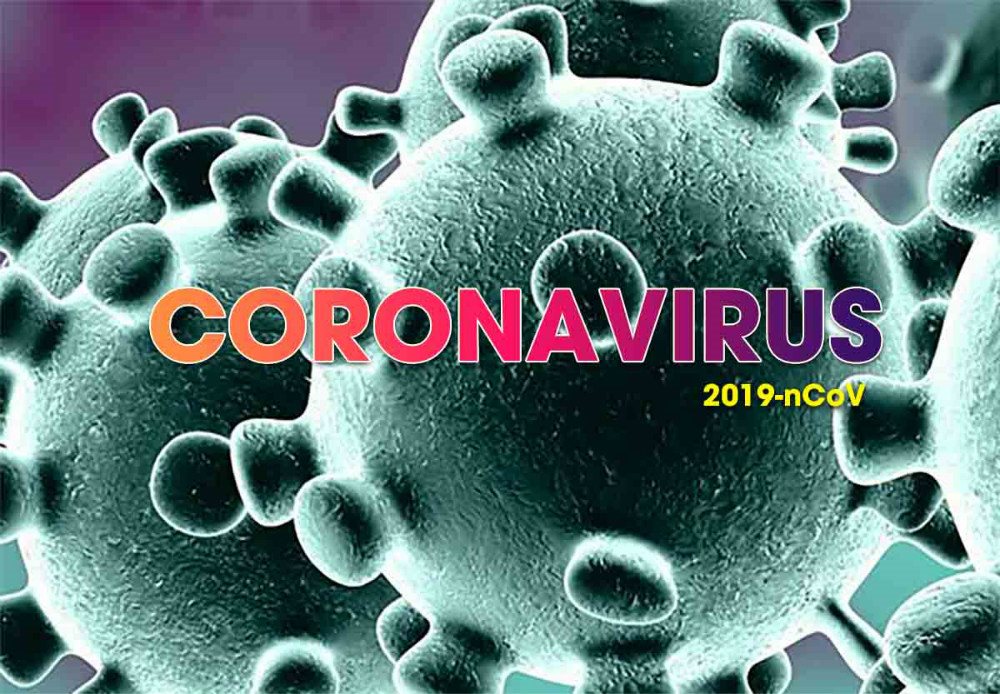 